Year 6 Autumn 1To begin our first half term, we explored the history of World War II. We used primary sources, such as government bombing records to explore where in England the Germans were most likely to target. We created propaganda posters and researched the allies and axis countries and their leaders at the time. In art, we took inspiration from Hans                                                            Liska (a German soldier) to create our own                                                                sketches to depict war scenes.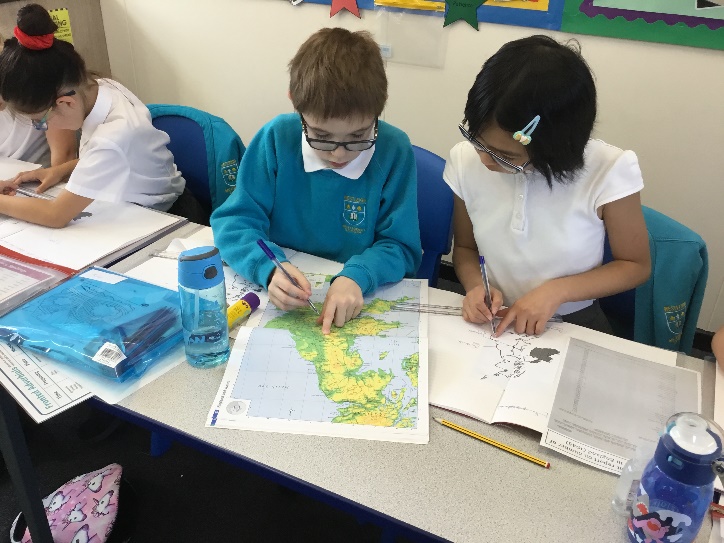 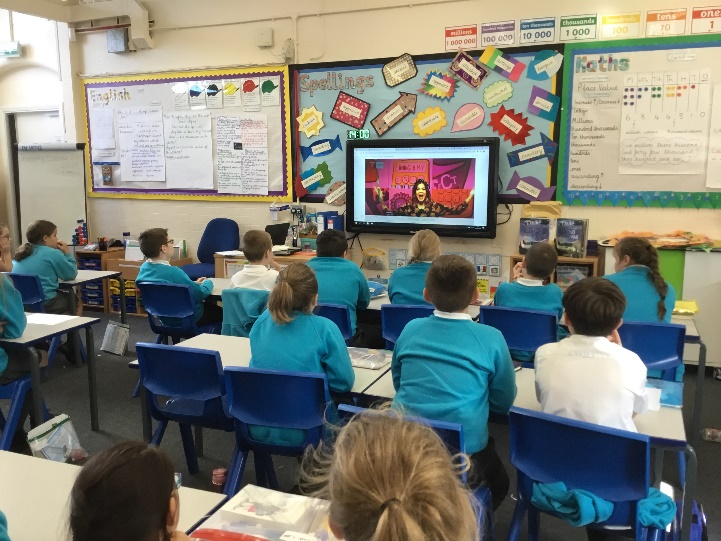                                                                                   We had a live visit from the BBC                                                                                                                                   who took our feedback on board about future programmes. They also gave us a never seen before episode of ‘The Dumping Ground’ to see before anyone else!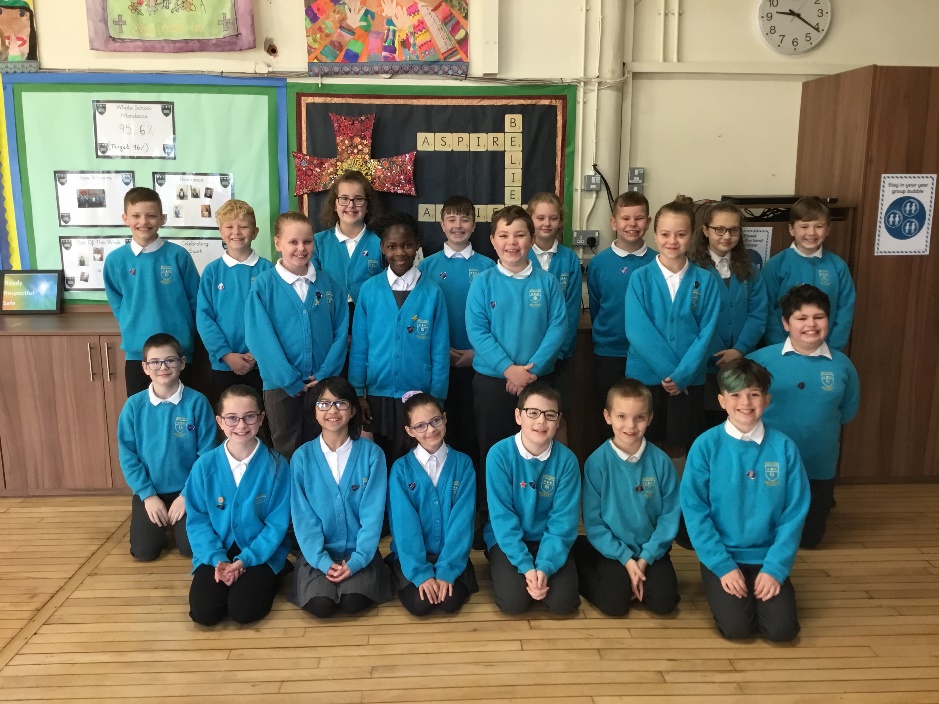 Our prefects were chosen                                                                                             and have been doing an                                                                                                    amazing job. Look at those                                                                                               smiles!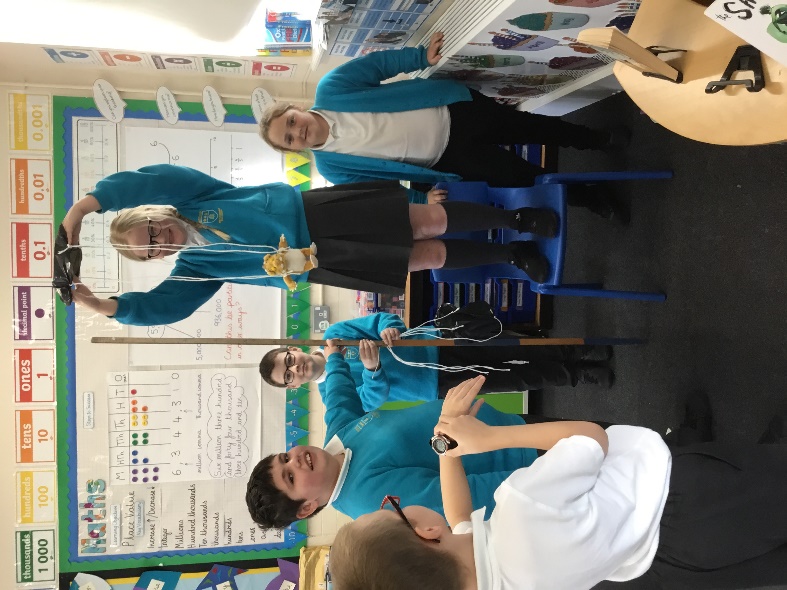 Science has been jam packed with investigations on forces such as air resistance, water resistance, friction and gravity.                         Science